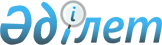 О внесении изменений в решение маслихата от 13 января 2022 года № 96 "О бюджете села Барвиновка Сарыкольского района Костанайской области на 2022-2024 годы"Решение маслихата Сарыкольского района Костанайской области от 8 декабря 2022 года № 231
      Сарыкольский районный маслихат РЕШИЛ:
      1. Внести в решение маслихата "О бюджете села Барвиновка Сарыкольского района Костанайской области на 2022-2024 годы" от 13 января 2022 года № 96 следующие изменения:
      пункт 1 указанного решения изложить в новой редакции:
      "1. Утвердить бюджет села Барвиновка Сарыкольского района на 2022-2024 годы согласно приложениям 1, 2 и 3 соответственно, в том числе на 2022 год в следующих объҰмах:
      1) доходы – 80 063,8 тысячи тенге, в том числе по:
      налоговым поступлениям – 4 877,6 тысяч тенге;
      неналоговым поступлениям – 0,0 тысяч тенге;
      поступлениям от продажи основного капитала – 0,0 тысяч тенге;
      поступлениям трансфертов – 75 186,2 тысяч тенге;
      2) затраты – 80 200,4 тысячи тенге;
      3) чистое бюджетное кредитование – 0,0 тысяч тенге, в том числе:
      бюджетные кредиты – 0,0 тысяч тенге;
      погашение бюджетных кредитов – 0,0 тысяч тенге;
      4) сальдо по операциям с финансовыми активами – 0,0 тысяч тенге;
      5) дефицит (профицит) бюджета – -136,6 тысяч тенге;
      6) финансирование дефицита (использование профицита) бюджета – 136,6 тысяч тенге;
      используемые остатки бюджетных средств – 136,6 тысяч тенге.";
      приложение 1 указанного решения изложить в новой редакции согласно приложению к настоящему решению.
      2. Настоящее решение вводится в действие с 1 января 2022 года. Бюджет села Барвиновка Сарыкольского района на 2022 год
					© 2012. РГП на ПХВ «Институт законодательства и правовой информации Республики Казахстан» Министерства юстиции Республики Казахстан
				
      Секретарь Сарыкольского районного маслихата 

К. Базарбаева
Приложение к решению маслихатаот "8" декабря 2022 года№ 231Приложение 1к решению маслихатаот "13" января 2022 года№ 96
Категория
Категория
Категория
Категория
Категория
Категория
Категория
Категория
Категория
Категория
Сумма, тысяч тенге
Класс
Класс
Класс
Класс
Класс
Класс
Класс
Класс
Класс
Сумма, тысяч тенге
Подкласс
Подкласс
Подкласс
Подкласс
Подкласс
Подкласс
Сумма, тысяч тенге
Наименование
Наименование
Наименование
Наименование
Сумма, тысяч тенге
I
I
I
I
I
I
Доходы
Доходы
Доходы
Доходы
80 063,8
1
Налоговые поступления
Налоговые поступления
Налоговые поступления
Налоговые поступления
4 877,6
01
01
01
Подоходный налог
Подоходный налог
Подоходный налог
Подоходный налог
1 982,0
2
2
Индивидуальный подоходный налог
Индивидуальный подоходный налог
Индивидуальный подоходный налог
Индивидуальный подоходный налог
1 982,0
04
04
04
Налоги на собственность
Налоги на собственность
Налоги на собственность
Налоги на собственность
2 895,6
1
1
Налоги на имущество
Налоги на имущество
Налоги на имущество
Налоги на имущество
60,0
3
3
Земельный налог 
Земельный налог 
Земельный налог 
Земельный налог 
23,0
4
4
Налог на транспортные средства
Налог на транспортные средства
Налог на транспортные средства
Налог на транспортные средства
2 812,6
4
Поступления трансфертов
Поступления трансфертов
Поступления трансфертов
Поступления трансфертов
75 186,2
02
02
02
Трансферты из вышестоящих органов государственного управления
Трансферты из вышестоящих органов государственного управления
Трансферты из вышестоящих органов государственного управления
Трансферты из вышестоящих органов государственного управления
75 186,2
3
3
Трансферты из районного (города областного значения) бюджета
Трансферты из районного (города областного значения) бюджета
Трансферты из районного (города областного значения) бюджета
Трансферты из районного (города областного значения) бюджета
75 186,2
Функциональная группа
Функциональная группа
Функциональная группа
Функциональная группа
Функциональная группа
Функциональная группа
Функциональная группа
Функциональная группа
Функциональная группа
Функциональная группа
Сумма, тысяч тенге
Функциональная подгруппа
Функциональная подгруппа
Функциональная подгруппа
Функциональная подгруппа
Функциональная подгруппа
Функциональная подгруппа
Функциональная подгруппа
Функциональная подгруппа
Функциональная подгруппа
Сумма, тысяч тенге
Администратор бюджетных программ
Администратор бюджетных программ
Администратор бюджетных программ
Администратор бюджетных программ
Администратор бюджетных программ
Администратор бюджетных программ
Администратор бюджетных программ
Сумма, тысяч тенге
Программа
Программа
Программа
Программа
Сумма, тысяч тенге
Наименование
Сумма, тысяч тенге
II
II
II
II
II
II
II
II
II
Затраты
80 200,4
01
Государственные услуги общего характера
20 172,8
1
1
Представительные, исполнительные и другие органы, выполняющие общие функции государственного управления
20 172,8
124
124
124
124
Аппарат акима города районного значения, села, посҰлка, сельского округа
20 172,8
001
001
Услуги по обеспечению деятельности акима города районного значения, села, посҰлка, сельского округа
20 172,8
07
Жилищно-коммунальное хозяйство
571,0
3
3
Благоустройство населҰнных пунктов
571,0
124
124
124
124
Аппарат акима города районного значения, села, посҰлка, сельского округа
571,0
008
008
Освещение улиц в населҰнных пунктах
571,0
12
Транспорт и коммуникации
1 475,4
1
1
Автомобильный транспорт
1 475,4
124
124
124
124
Аппарат акима города районного значения, села, посҰлка, сельского округа
1 475,4
013
013
Обеспечение функционирования автомобильных дорог в городах районного значения, сҰлах, посҰлках, сельских округах
1 475,4
13
Прочие 
57 981,2
9
9
Прочие 
57 981,2
124
124
124
124
Аппарат акима города районного значения, села, посҰлка, сельского округа
57 981,2
057
057
Реализация мероприятий по социальной и инженерной инфраструктуре в сельских населҰнных пунктах в рамках проекта "Ауыл-Ел бесігі"
57 981,2
Категория 
Категория 
Категория 
Категория 
Категория 
Категория 
Категория 
Категория 
Категория 
Категория 
Сумма, тысяч тенге
Класс
Класс
Класс
Класс
Класс
Класс
Класс
Класс
Сумма, тысяч тенге
Подкласс
Подкласс
Подкласс
Подкласс
Подкласс
Сумма, тысяч тенге
Наименование
Наименование
Сумма, тысяч тенге
III
III
III
III
III
III
III
III
Чистое бюджетное кредитование
Чистое бюджетное кредитование
0,0
IV
IV
IV
IV
IV
IV
IV
IV
Сальдо по операциям с финансовыми активами
Сальдо по операциям с финансовыми активами
0,0
V
V
V
V
V
V
V
V
Дефицит (профицит) бюджета
Дефицит (профицит) бюджета
-136,6
VI
VI
VI
VI
VI
VI
VI
VI
Финансирование дефицита (использование профицита) бюджета
Финансирование дефицита (использование профицита) бюджета
136,6
8
Используемые остатки бюджетных средств
Используемые остатки бюджетных средств
136,6
01
01
01
01
Остатки бюджетных средств
Остатки бюджетных средств
136,6
1
1
1
Свободные остатки бюджетных средств
Свободные остатки бюджетных средств
136,6